Das Schwingende Lineal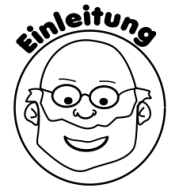 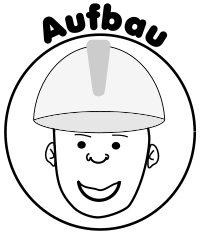 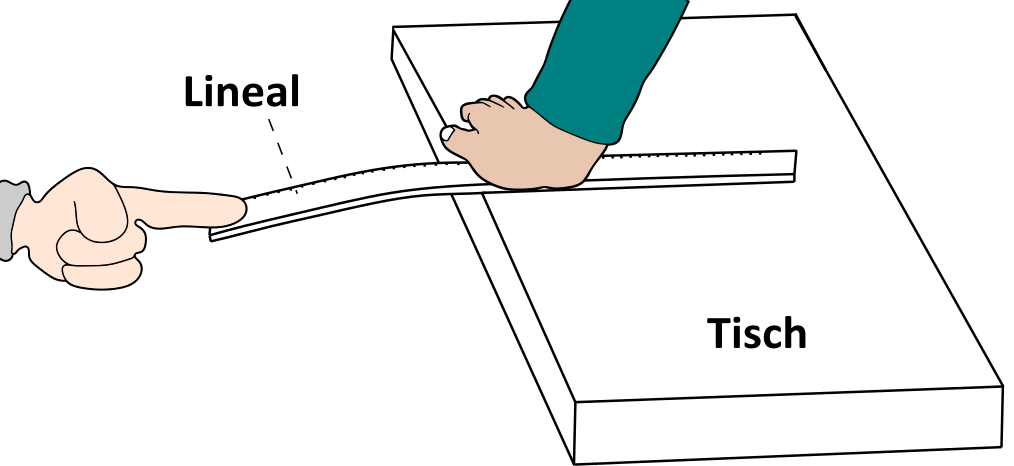 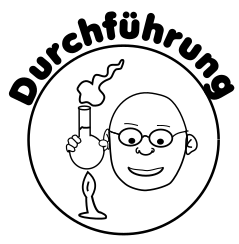 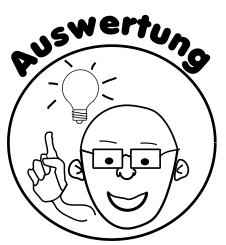 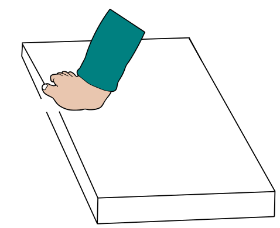 